«Әулиекөл ауданы әкімдігінің білім бөлімінің Н.Островский атындағы Аманқарағай орта мектебі» ММКөмекші құралҚазақ тілі пәнінен жалпы білім беретін мектептің 6-сыныбына арналған тапсырмалар жинағы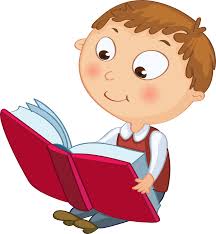                                                                                Орындаған:Ж.Рахимжанова             Аманқарағай                                                 2017 жылАлғы сөз    	 Қазақ тілі пәні бойынша ұсынылып отырған бұл тапсырмалар жинағы оқу орыс тілінде жүретін оқушыларының білім сапасын жалпы білім беретін оқу бағдарламалық материалдарды меңгергендігін анықтап, білім сапасын салыстырмалы талдау мақсатында мұғалімдерге арнап құрастырылған.Негізгі мақсаты-оқушылардың қазақ тілінен түрлі тапсырмалар беру арқылы, білімнің беріктігін қамтамасыз ету, баланың шығармашылық қабілетін дамыту, интелектуалдық деңгейін көтеру.Тапсырмалар Қазақстан Республикасы  жалпы орта білім берудің мемлекеттік жалпыға міндетті стандарты мен орыс тілінде жалпы орта білім беретін 6- сыныпқа  арналған бағдарламасына сәйкес жасалған.«Әлеуметтік-тұрмыстық аясы» бойынша «Менің отбасым. Менің анам – ең сұлу адам», «Мен әжеме еркелеймін», «Әкеліңіз көмектесейін», «Менің досым», «Досыма электронды пошта жіберемін», «Сыйлық таңдаймыз», «Мүшел жастан астым» тақырыптары алынды.«Оқу-еңбек аясы» бойынша «Мен мектептемін», «Мектептегі үйірмелер» тақырыптары қамтылған.«Әлеуметтік-мәдени ая» бойынша «Құстар – біздің досымыз», «Көлік түрлері. Мен мектепке немен барамын», «Кім және қайда?», «Сүйікті кейіпкерім», «Спортпен айналысамыз», «Сен білесің бе?», «Ол Қызыл кітапқа енген» тақырыптары бойынша тапсырмалар құрастырдым. Жалпы орта, негізгі білім беретін мектептің  6–сыныбында қазақ тілін оқытуда көмекші құрал қызметінде пайдалануға болады.    Қазіргі уақытта орыс тілінде жүргізілетін мектептерде, әсіресе,орта буында (5,6,7,8- сынып) туындап отырған мәселелердің бірі -  оқулықтардың  мазмұны, тақырыптары  бағдарламаға сәйкес келмейді.Мұғалім мен оқушыларға қиындық туғызады.   Мемлекеттік тілдің мәртебесін көтеріп, қолдану аясын кеңейту – баршамыздың басты парызымыз. Осы талаптарды жүзеге асыру мақсатында пән мұғалімдеріне немесе оқушыларға көмекші құрал ретінде ұсынамын. Құралды тәжірибеде қолдану-  оқушылардың шығармашылығын шыңдап, іздендіреді, қазақ тіліне деген қызығушылығы артады. Жинақ фонетика, морфология бөлімдерінің негізгі ережелерін саналы , тиянақты меңгерту, үйрету мақсатына бағытталған білімдік, танымдық, дамытушылық, тәрбиелік мәндегі деңгейлік тапсырмалардан тұрады.                 	 Оқушылардың қазақ тілінен алған теориялық білімдерін тереңдете түсуге, тілдік объектілерінің қыр – сырын біліп, өзіндік ерекшеліктерін тани алуға, әр алуан тапсырмалар арқылы білім деңгейін молайтуға мүмкіндік береді. Тапсырмалар оқушылардың сабақта, сабақтан тыс кезде жұмыс істеуіне , тіл дамыту, жазу дағдыларын қалыптастыруға мүмкіндік береді. Жинаққа еңгізілген тапсырмалар  мен жаттығуларды оқушылардың білім деңгейіне, мүмкіндігіне қарай пайдалана алады, яғни жұмыс түрлерін оқушылармен жеке- жеке жүргізуге, өтілген материалдарды жүйелі қайталауға болады. Жинақта белгілі  фонетикалық, лексикалық, грамматикалық тақырыптарды қорытындылауда, жинақтауда, пысықтауда пайдаланатын кестелер түрлері берілді. Жинаққа енген материалды үлестірме және жеке тапсырмалар кестесі түрінде де пайдалана алады.    	  Көмекші құралға қазақ тілін оқытуда пайдаланылған шығармашылық тапсырмалар да ұсынылып отыр. Тапсырмалар оқулықтағы «Сөз таптары» тарауы бойынша «Зат есім», «Сын есім», «Сан есім», «Етістік», «Есімдік», «Үстеу»,  «Еліктеу», «Шылау», «Одағай» тақырыптарын түгелдей дерлік қамтиды.     	Осындай тапсырмаларды орындау арқылы оқушылар өзін- өзі дамыту, тәрбиелеу, өз әрекеттерін ұйымдастыру мүмкіндігін алады. 